                   January Home Activity Calendar                                          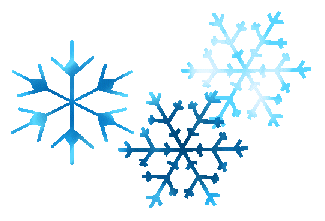 Educational Home Activity GOLD ObjectivesSocial Emotional						Cognitive						Mathematics1.  Regulates own emotional and behaviors				11.  Demonstrates positive approaches to learning		20.  Uses number concepts & operations   a. Manages feelings						   a.  Attends and engages					   a.  Counts   b. Follows limits and expectations				   b.  Persists						   b.  Quantifies   c. Takes care of own needs appropriately				   c.  Solves problems					   c.  Connects numerals with their quantities2.  Establishes & sustains positive relationships			   d.  Shows curiosity and motivation			21.  Explores & describes spatial   a. Forms relationships with Adults				   e.  Shows flexibility & inventiveness in thinking		relationships & shapes   b. Responds to emotional cues					12.  Remembers and connects experiences			   a.  Understands spatial relationships   c. Interacts with peers						   a.  Recognizes and recalls				   b.  Understands shapes   d. Makes friends						   b.  Makes connections					22.  Compares and measures3.  Participates cooperatively and constructively 			13.  Uses classification skills				23.  Demonstrates knowledge of patternsIn group situations						14.  Uses symbols and images to represent something not present   a. Balances needs and rights of self and others			    a.  Thinks symbolically   b.Solves social problems					    b.  Engages in socio dramatic playPhysical							Literacy						Science & Technology4.  Demonstrates traveling skills					15.  Demonstrates phonological awareness			24.  Uses scientific inquiry skills5.  Demonstrates balancing skills					   a.  Notices and discriminates rhymes			25.  Demonstrates knowledge of the 6.  Demonstrates gross motor manipulative skills			   b.  Notices and discriminates alliteration			       characteristics of living things7.  Demonstrates fine motor strength & coordination			   c.  Notices and discriminates smaller and smaller		26.  Demonstrates knowledge of the   a. Uses fingers and hands					        units of sounds					       physical properties of objects & materials   b. Uses writing and drawing tools				16.  Demonstrates knowledge of the alphabet		27.  Demonstrates knowledge of Earth’s								   a. Identifies and names letters				       environmentLanguage							   b.  Uses letter-sound knowledge				28.  Uses tools and other technology to8.  Listens to and understand increasingly 				17.  Demonstrates knowledge of print and its uses		       perform tasksComplex language						   a.  Uses and appreciates books				   a. Comprehends language					   b.  Uses print concepts					Social Studies   b. Follows directions						18.  Comprehends and responds to books and other texts	29.  Demonstrates knowledge about self9.  Uses language to express thoughts and needs			   a.  Interacts during read a louds and book conversations	30.  Shows basic understanding of people   a. Uses an expanding expressive vocabulary			   b.  Uses emergent reading skills				31.  Explores changes related to people   b. Speaks clearly						   c.  Retells stories					32.  Demonstrates geographic knowledge   c. Uses conventional grammar					19.  Demonstrates emergent writing skills   d. Tells about another time or place				   a.  Writes name						The Arts10.  Uses appropriate conversational & other communication skills	   b.  Writes to convey meaning				33.  Explores the visual arts   a. Engages in conversations												34.  Explores musical concepts   b. Uses social rules of language												35.  Explores dance & movement concepts															36.  Explores drama through action & languageSunMonTueWedThuFriSatEarly Head Start Center:_________________________________________Child’s Name:_____________________________________________                  Early Head Start Center:_________________________________________Child’s Name:_____________________________________________                  Early Head Start Center:_________________________________________Child’s Name:_____________________________________________                  Early Head Start Center:_________________________________________Child’s Name:_____________________________________________                  Early Head Start Center:_________________________________________Child’s Name:_____________________________________________                  Early Head Start Center:_________________________________________Child’s Name:_____________________________________________                  Early Head Start Center:_________________________________________Child’s Name:_____________________________________________                  Sing: “One, two, buckle my shoe. Three, four, shut the door. Five, six, pickup sticks. Seven, eight, lay them straight. Nine, ten, do it again!”Obj. 2a, 9a, 15aAllow your child to ride on your legs as you raise them up and down. Obj. 2a, 5, 10bEncourage your child to wave good-bye. It practices motor and social skills.Obj.1b, 2c, 10bHelp your child bounce a large ball with both hands bouncing it on the floor.Obj. 2a, 6, 26Blow kisses and encourage your child to imitate your actions.Obj. 2a-b, 8b, 10bTell your child a story without using a book. Obj. 2a, 8a, 9aAdd a variety of floating objects like empty plastic bottles to your child’s bath. Describe objects as he reaches and catches them.Obj. 7a, 11d, 12a-bWith your child watching hide a toy and encourage them to find it. (Ex. behind your back or under a blanket)Obj. 2a, 11a-d, 12a-bPractice counting with your child. (ex., Count the number of stairs climbed etc.)Obj.13, 20a, 20cTake a paper towel tube and show your child how to talk through it. Let him/her take a turn making funny noises.Obj. 2a, 12b, 28Let your child fill their own bag with toys or books.Name the items as they drop them into the bagObj. 7a, 11a, 26Use a spray bottle to spray your child with a fine mist of water on their tummy or back in the bath.Obj. 2a-b, 5, 26Fill several small bags with material scraps to make bean bags. Toss the bean bags into a container.Obj. 1b, 2a, 4, 6Take some large spoons and spatulas for your child to wave and bang on a pot. Obj. 7a, 12b, 28Snow ball catch- One person throws snowballs (you can use paper wads for inside) while the other tries to catch them or toss in a container.Obj. 2c, 6, 11a-cHold your child in your arms as you stand in front of a mirror and ask, “Who’s that?” Obj. 2b, 29, 30Play clapping and hand games such as peek-a-boo and pat-a-cake. Obj. 2a, 2c, 10aName body parts as you change your child’s diaper.Obj. 2a, 8a, 29Use measuring cups to show your child how to stack them inside of one another. Obj. 8b, 11a-c, 21aLet your child gaze at himself in the mirror for a while and make different faces.Obj. 1a, 2a-c, 10a-bCut a cereal box into 4 pieces. Have your child put it together like a puzzle. Obj. 7a, 11a-c, 12a-bStory time- Snuggle up and read or tell your child a story.Obj. 2a, 9a-b, 18aExpand your child’s vocabulary by extending what they say. If your child says “more” than you could say “more milk, please?”Obj. 3a, 9a, 10aUsing a straw, blow bubbles in a glass of water. The motion will catch your child’s attention. Obj. 2a, 11d, 26Tie scarves or bandanas together and place them in a  container. Leave a small piece of the material out for your child to pull.Obj. 6, 11a, 11d, 12b Color two paper plate’s different colors and cut them in half. Help your child match each half with the matching color.Obj. 7a, 11c, 12a-bSit with your child’s back against you. Gently rock as you sing “Row, Row, Row your Boat”Obj. 2a, 5, 8aSing or play your child’s favorite song. Dance with them to the song.Obj. 2a-c, 4, 5Please record the total amount of time spent doing the above activities:_____________Parent Signature:_________________________     Date:____________*By signing I am verifying I completed the stated activities with my child for the amount of time indicated.Teacher Signature:________________________    Date:____________